CHALLENGE 1 – BEAVERSCREATIVE	HARE MASKSTurn your Beavers into Hares by making Hare masks using paper plates.RUNNING TIME: 1 meetingTASK:Provide each Beaver with a white paper plate and let them use their creative skills to turn it into a Hare. These can be coloured and designed as they wish.  Once completed a leader/young leader needs to make the holes for the eyes and also a hole either side to tie some string or elastic through to turn it into a mask.EQUIPMENT:Paper platesColoured pencils/pensAdditional card/paper to make earsElastic/string to make the mask Scissors to be used to cut out the holesGlue sticksSAFETY INFORMATION:Please ensure the use of scissors is carefully supervised, together with the use of glue sticks.HOW THIS ACTIVITY CAN BE EXPANDED:This can be extended into doing a short play or telling a story with rabbits or hares, or why not use your Young Leaders to write something that the Beavers in their Hare masks can act out.BADGE LINKS:Skills Challenge - Section 3Creative Activity Badge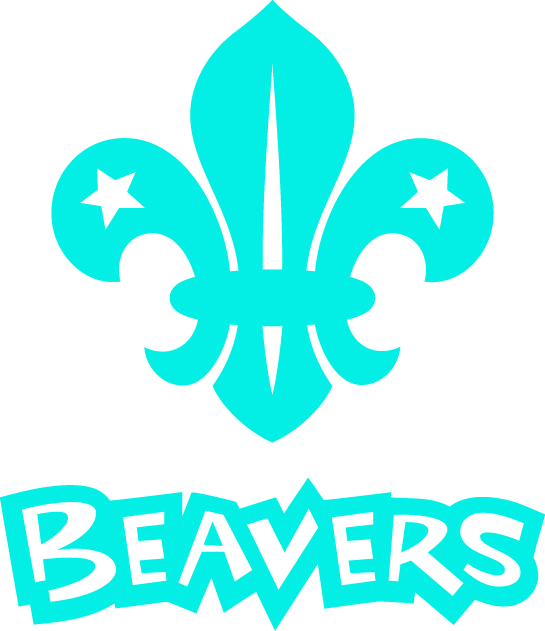 CHALLENGE 2 – BEAVERSENVIRONMENTFIND OUT MORE ABOUT HARES/RABBITSFor this challenge, find out more about Hares (or rabbits) in the wild.  TASK:Perhaps a nature group can come and talk to the Beavers, or perhaps you can go on a wildlife walk and see if you can see any Hares in their natural environment.An alternative could be that maybe a Beaver has a rabbit as a pet, and a parent can bring it in and talk about how to look after rabbits.If not how about visiting your local Pets at Home store (A partner of the Scout Association), to see if they are available to spend an evening with your Beavers talking about animal care.  Just make sure it includes a rabbit!HOW THIS ACTIVITY CAN BE EXPANDED:Tie in looking for Hares with a minibeast hunt.Tie in looking for Hares with a Nature Walk.Beavers can look to work towards their Animal Friend Activity Badge SAFETY INFORMATION:Please wash your hands thoroughly after handling live animals. BADGE LINKS:Hikes AwayAdventure Challenge - Section 3Outdoors Challenge - Section 4World Challenge – Section 6Animal Friend activity badgeExplore activity badge - Section 1CHALLENGE 3 – BEAVERS OUTDOORS ARE YOU THE FASTEST HARE?Did you know Hares can run up to 30 miles per hour?TASK:For this challenge set up your own outside circuit course for your Hares and see what times they can achieve.On your course don’t forget to add some Hare Leaps and some zig zagging (Hares zig zig to get away from predators). Ensure you course is inclusive for all the needs of the young people in your Colony.RUNNING TIME: 1 meeting HOW THIS ACTIVITY CAN BE EXPANDED:If your Hares are finding this easy, try and extend the challenge by carrying cups of water (Hares hate water and don’t like getting wet).EQUIPMENT NEEDED:Items to create your circuit courseCups and water if wantedStopwatch if you want to do timingsSAFETY INFORMATION:It is recommended that Beavers wear trainers.BADGES LINKS:Adventure Challenge - Section 2Teamwork Challenge - Section 1CHALLENGE 4 – BEAVERSCOMMUNITYGO GO HARES TRAIL OR FUNDRAISING IN  YOUR COMMUNITYBring your Beavers into Norwich City Centre to visit the Go Go Hares TrailTASK:Can you visit 8 Hares in an evening?  Don’t forget to upload your photos on to the Norfolk Scouts Sharing Centre so everyone can see where you have been.Maps will be available online to show the position of the Hares, or they can be collected from the Tourist Information in The Forum, Norwich.RUNNING TIME:  1 meetingTHINGS TO REMEMBER:When taking your Beavers out please ensure you have the correct paperwork and ratio of adults to young people.Why not get some parents to come along and help as well?ALTERNATIVE OPTION:As an alternative to coming into Norwich to visit the Hares, think about your own fundraising ideas for Break in your Community. Can you draw a large Hare and collect copper coins to cover the Hare.  Once completed count the money and pay in the monies raised. BADGE LINKS:Hikes AwayMy World Challenge - Section 2CHALLENGE 1 – CUBSCREATIVEROCK PAINTINGRock painting is the new craze! Paint your own rocks and the theme is all about HaresTASK:Get the cubs to design a rock and either paint it or colour a design using felt tips. Once the front is painted on the back it needs to say – Keep me or Hide Me, #norfolk rocks and #your groups’ name.Ask to join the Norfolk Rocks group on Facebook and hopefully follow the progress of some of your rocks.It is also recommended that these are varnished to keep the designs from running. Either send the rocks home to be hidden or alternatively this could be extended to go on a walk and hide them as a groupRUNNING TIME: 1 or 2 meetingsEQUIPMENT NEEDED:Rocks - These can be purchased from craft shops or garden centres.  Please do not remove them from the beach as this is illegal.Paint or Felt tipsVarnishALTERNATIVE OPTION:If rocks are not your thing, why not make model Hares out of clay and paint them.  This would also cover the Artist Badge and the Our Skills Challenge - Section 3.BADGE LINKS:Hikes AwayArtist BadgeOur Skills Challenge - Section 3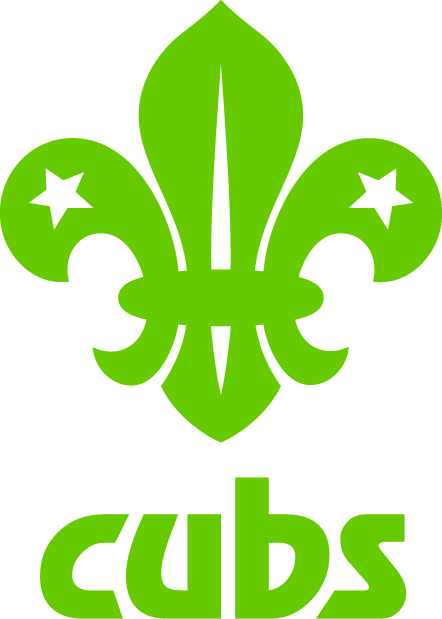 CHALLENGE 2 – CUBSENVIRONMENTRECYCLING MODELLINGTASK:Ask the Cubs to bring in their recycling from home one week.  Then in teams ask them to make their own model Hare using the materials.Don’t forget to take some pictures of your model Hares and share on Norfolk Scouts Sharing CentreRUNNING TIME: 1 meetingHOW THIS ACTIVITY CAN BE EXPANDED:Perhaps you will challenge each six to make a Hare or perhaps you will come together as a pack and make one giant Hare?Get the cubs to have a chat about the items they have brought in from their recycling.  Have they recycled more this week as they were collecting for a project?EQUIPMENT NEEDED:SellotapeScissorsBADGE LINKS: Our Skill Challenge - Section 3Environmental Conservation Activity Badge - Section 1CHALLENGE 3 - CUBSOUTDOORSCOOK A MEAL OUTDOORSGet outside with Nature where the Hares live and cook a meal - rabbit stew!! TASK:Cook on an open fire using no cooking utensils.  Place your meal inside tin foil and then cook it on the embers of the fire.It is up to you whether you get the Cubs to assist with the lighting of the fires.  This will obviously depend on the time you have available or the facilities available.Get the Cubs to think about what they can cook the week before.  The easiest suggestions are either meat and vegetables, baked beans, baked beans and sausages, smores wrapped up, or baked bananas.RUNNING TIME: 1 meetingHOW THIS ACTIVITY CAN BE EXPANDED:Why not invite a local Explorer Unit to help you with this challenge and they can build the fires and help the Cubs cook on them. EQUIPMENT NEEDED:Firelighting equipmentFirepitTin foilFood  SAFETY INFORMATION:Ensure you follow the normal safety rules when working with open fires and have buckets of water on standby at all times.BADGE LINKS:Adventure Challenge – Section 2Outdoors Challenge – Section 2Can be extended to Chef Badge activity badgeCHALLENGE 4 – CUBS COMMUNITYGO GO HARES TRAIL OR FUNDRAISING IN YOUR COMMUNITY Bring your Cubs into Norwich City Centre to visit the Go Go Hares Trail.TASK:Can you visit 15 Hares in an evening?  Don’t forget to upload your photos on to the Norfolk Scouts Sharing Centre so everyone can see where you have been.Maps will be available online to show the position of the Hares, or they can be collected from the Tourist Information in The Forum, Norwich.RUNNING TIME: 1 meetingTHINGS TO REMEMBER:When taking your Cubs out please ensure you have the correct paperwork and ratio of adults to young people.Why not get some parents to come along and help as well.ALTERNATIVE OPTION:As an alternative to coming into Norwich to visit the Hares, think about your own fundraising ideas for Break in your Community. Can you draw a large Hare and collect copper coins to cover the Hare.  Once completed count the money and pay in the monies raised. BADGE LINKS:Hikes AwayAdventure Challenge - Section 3Our World Challenge - Section 2CHALLENGE 1 – SCOUTSCREATIVEHARE PIONEERINGTASK:In teams, use canes, wooden BBQ skewers and newspapers to create your own model Hare. This is to be used as a pioneering project to start with and then use the paper to tape over the structure to get the shape.  Or as an alternative to newspaper why not use tin foil and have a sparkly hare! Don’t forget to upload your finished Hare to social media.RUNNING TIME:  1 meetingEQUIPMENT NEEDED:Canes, String/twineWooden BBQ skewersNewspaper or tin foilSellotapeBADGE LINKS:Creative Challenge - Section 4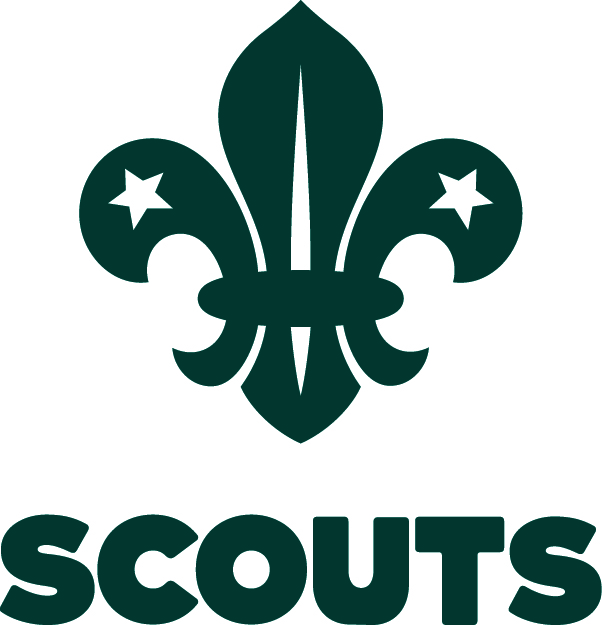 CHALLENGE 2 – SCOUTS ENVIRONMENTWOODLAND CLEARANCEWild Hares and Rabbits live in the countryside all around us, but litter and waste can destroy their habitats.TASK:Find a local area that you can tidy up.  This could be just litter picking or maybe even clearing some forest or woodland.If you identify and area to go and do a litter pick please ensure you take suitable disposable gloves to wear and also bin bags to collect the wasteRUNNING TIME: 1 or 2 meetingsMore information on litter clean ups can be found on www.litteraction.org.uk or speak with your local council.If you are wanting to clear an area of woodland there are plenty of charities you can assist, or if you are unsure of where to go, the Woodland Trust can always help: www.woodlandtrust.org.ukBADGE LINKS:World Challenge – Section 3 and 7Environmental Conservation activity badgeCHALLENGE 3 – SCOUTSADVENTUREHARES AND HOUNDS - TRACKING The Hares are going to leave a trail, but using GPS co-ordinates for the Hounds to follow.TASK:The Hares will need to set a trail using GPS Co- ordinates that the Hounds can then follow.  Alternatively pick a ready made trail using geocaches using the following website www.geocaching.com.  Follow a trail and find the hidden treasures at designated points.If leaders are going to set their own trail then this will need to be done in advance of your meeting night.If you are going to use geocaching please research your route first.RUNNING TIME: 1 meetingEQUIPMENT NEEDED:You will either need GPS’s to use or you can borrow the County ones, if you do not have your own.  Alternatively the geocaching app can be downloaded onto mobile phones.Website to use www.geocaching.comBADGE LINKS:Teamwork ChallengeNavigator Staged badgeCan be extended to Geocaching activity badge CHALLENGE 4 – SCOUTS COMMUNITYGO GO HARES TRAIL OR FUNDRAISING IN YOUR COMMUNITY Bring your Scouts into Norwich City Centre to visit the Go Go Hares Trail.TASK:Can you visit 25 Hares in an evening?  Don’t forget to upload your photos on to the Norfolk Scouts Sharing Centre so everyone can see where you have been.Maps will be available online to show the position of the Hares, or they can be collected from the Tourist Information in The Forum, Norwich.RUNNING TIME: 1 meetingTHINGS TO REMEMBER:When taking your Scouts out please ensure you have the correct paperwork and ratio of adults to young people.Why not get some parents to come along and help as well.ALTERNATIVE OPTION:As an alternative can you think about how you can fundraise for Break in your local community.  As a Scout why not be creative and promise to pledge to do something for family or friends in return for a small donation to Break.  Suggestions could be painting a fence, cleaning a patio, weeding a garden, doing the ironing.  Once completed, as a Troop collate all the monies and send off to Break.BADGE LINKS:Can extend to Fundraiser activity badgeHikes AwayWorld Challenge - Section 2CHALLENGE 1 – EXPLORERSCREATIVESNAP A HARE Can you snap a Hare?TASK:Over the period of a month, create a log/diary of nature photography.  Can you capture any Hares? This challenge requires a minimum of 4 photos to be taken, no maximum.As an Explorer Unit you can either pick a subject or allow each individual to pick their own subject.  It could be the change of an area over the course of 4 weeks, or perhaps different types of nature in one particular area.The photos should either be uploaded to share with others or presented in some form, at the end of the designated period.RUNNING TIME: A monthEQUIPMENT NEEDED:Cameras or mobile phones BADGE LINKS:Digital CitizenCreative Arts activity badgeICV List – Can be expanded for the skills section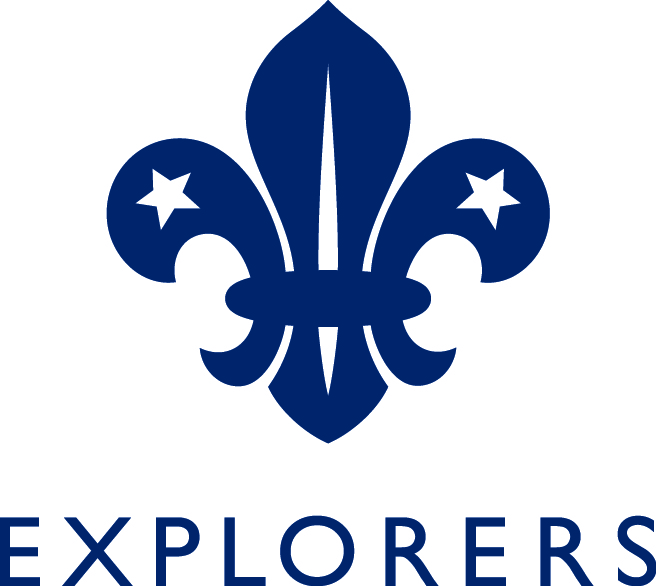 CHALLENGE 2 - EXPLORERSENVIRONMENT/OUTDOORSSET UP A NATURE AREA FOR YOUNG PEOPLE TASK:Speak to a local School/playgroup/nursery/youth club or a younger Scouting section to arrange, plan and set up a nature or conservation area.Speak with local businesses/individuals for materials and funding if required.RUNNING TIME: 1 meeting to plan your project.  (Then, depending on your project you will need to decide what extra time is needed). HOW THIS ACTIVITY CAN BE EXPANDED:This challenge is designed to make the Explorers think about what other groups there are in the community and how they can volunteer to help, with the emphasis on the environment.This can include making things like bug hotels, ponds, or creating a seating area.It also is expected that the Explorers take the initiative and think of anyone else in the local community that can donate materials to help. BADGE LINKS:Community ImpactICV List - Voluntary,Fundraising CHALLENGE 3 - EXPLORERSOUTDOORSOUTDOOR ARTTASK:Using natural resources only found outside, create a large (Minimum size 2m x 2m) collage of the Go Go Hares Badge.When complete try and take an aerial photograph and post this on the Norfolk Scouts Sharing Centre or on Twitter.You may wish to collect your natural materials first from one location, then make your art work in another.RUNNING TIME: 1 meetingTHINGS TO REMEMBER:Please give some thought to your location and ensuring it is large enough.Please consider weather conditions and how you are going to keep this collage in place until you take the picture.BADGE LINKS:Creative Arts ActivityDigital CitizenCHALLENGE 4 - EXPLORERSADVENTUREGO GO HARES TRAIL OR FUNDRAISING IN YOUR COMMUNITY Bring your Scouts into Norwich City Centre to visit the Go Go Hares Trail.TASK:How long will it take you to find all 50 Hares and take a selfie with each?Don’t forget to upload your photos on to the Norfolk Scouts Sharing Centre so everyone can see where you have been.Maps will be available online to show the position of the Hares, or they can be collected from the Tourist Information in The Forum, Norwich.Running time:  As long as it takes you to find them ALL.Please note that Explorers attending NORJAM 2018 may be given the opportunity to go offsite and complete this activity.ALTERNATIVE OPTION:As an alternative can you think about how you can fundraise for Break in your local community.  Why not hold a sale of some description with the proceeds going to Break.  Set your own stalls, and create your own ‘Hare Fair’, with a target to raise of £100 per Unit.BADGE LINKS:ICV List – Community 